AppendixData on Human Rights Commissions and Conceptual Categories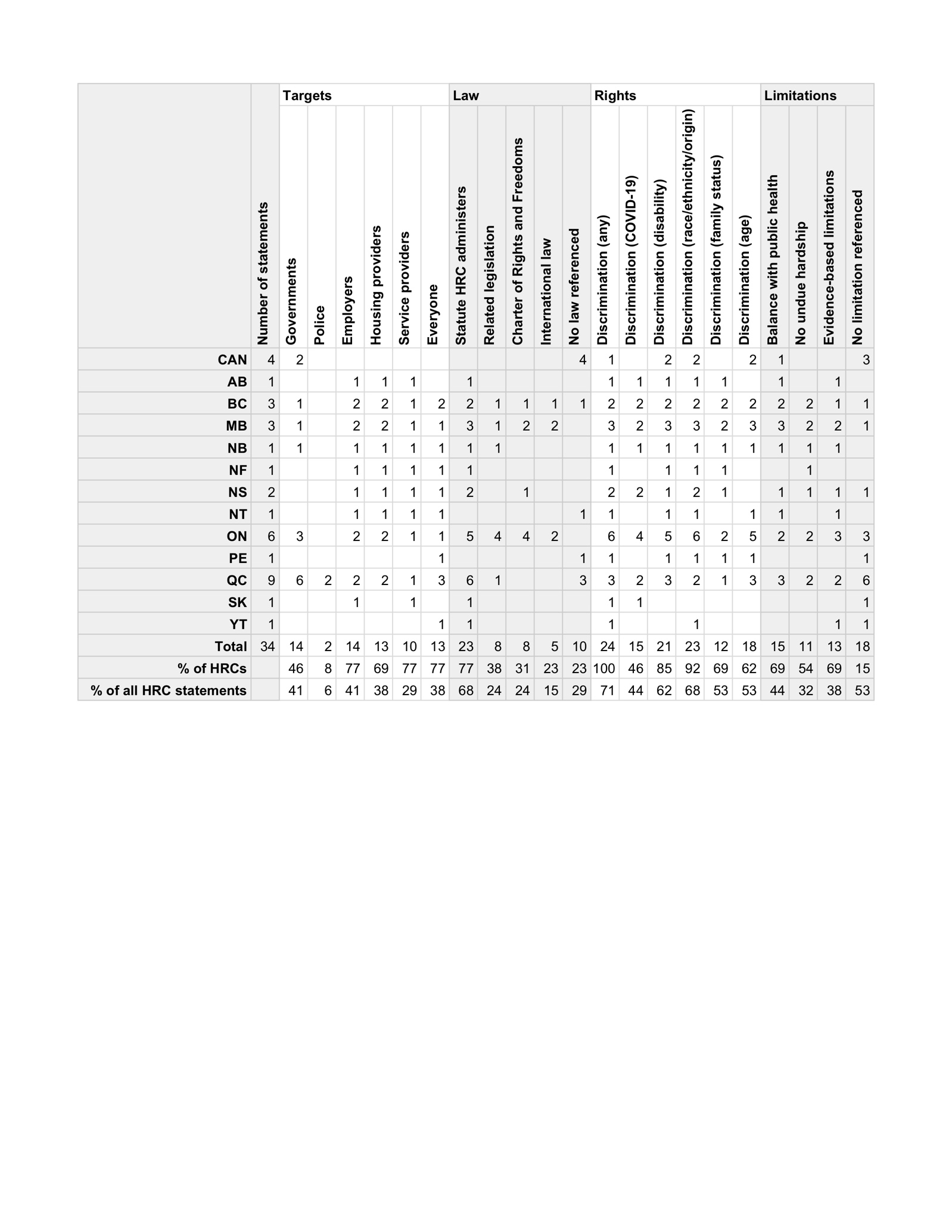 